     Совет депутатов МО «Казахское сельское поселение» Двадцать вторая внеочередная сессия 4-ого созыва Совета депутатовМО «Казахское сельское поселение»Решение      от 18.07.2018г.                с.Жана-Аул                                       №22-3 О внесений изменений в решение сельского Совета депутатов муниципального образования «Казахское сельское поселение» от 31.05.2017г. № 15-5/2 «Об утверждении Правил благоустройства территории муниципального образования «Казахское сельское поселение»    На основания ПРОТЕСТА от 26.06.2018г. № 07-04-2018, согласно ч. 1 с. 77 Федерального закона от 06.10.2003 № 131-ФЗ «Об общих принципах организации местного самоуправления в Российской Федерации»,  решение сельского Совета депутатов Казахского сельского поселения от 31.05.2017г. № 15-5/2  «Об утверждении Правил благоустройства территории муниципального образования «Казахское сельское поселение»  Сельский Совет депутатов МО «Казахское сельское поселение»	РЕШИЛ:     1. исключить из подпункта 1 пункта 2.4 Главы 2 Правил благоустройства следующее «… прилагающая к нему территория»;    2. исключить в подпункте 2.1 пункта 2 Приложения «… и прилагающих территорий»;    3. абзац 3 пункта 2.3 Главы 2 Правил благоустройства изложить в следующей редакций «Административная ответственность по вопросам, на имеющим федерального значения, в том числе административная ответственность за нарушение законов Республики Алтай и иных нормативных правовых актов Республики Алтай, нормативных правовых актов органов местного самоуправления муниципальных образований в Республике Алтай предусмотрена Законом Республики Алтай  от 10.11.2015 №69-РЗ (ред. от 13.06.2018) « Об административных правонарушениях в Республике Алтай».     2. Настоящее Решение подлежит официальному обнародования и размещению в сети «Интернет» на официальном сайте Администрации «Казахское сельское поселение».      РЕСПУБЛИКА АЛТАЙМУНИЦИПАЛЬНОЕ ОБРАЗОВАНИЕ КАЗАХСКОЕ СЕЛЬСКОЕ ПОСЕЛЕНИЕ                  649785 с. Жана-Аул        ул. Абая, 12       тел. 22-2-66      РЕСПУБЛИКА АЛТАЙМУНИЦИПАЛЬНОЕ ОБРАЗОВАНИЕ КАЗАХСКОЕ СЕЛЬСКОЕ ПОСЕЛЕНИЕ                  649785 с. Жана-Аул        ул. Абая, 12       тел. 22-2-66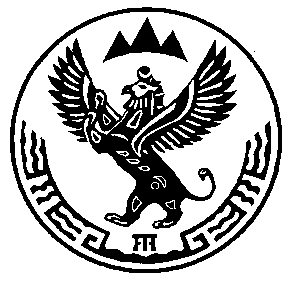 АЛТАЙ РЕСПУБЛИКА МУНИЦИПАЛ ТÖЗÖЛМÖКАЗАХСКОЕ СЕЛЬСКОЕ  ПОСЕЛЕНИЕ     649785 Жана-Аул  j.    Абая  ором, 12    тел.22-2-66Председатель Совета депутатов    МО «Казахского сельского поселение»            _____________Е.Б.ЕдильбаевГлаваМО «Казахское сельское поселение»        ______________Т.А.Ибраимов